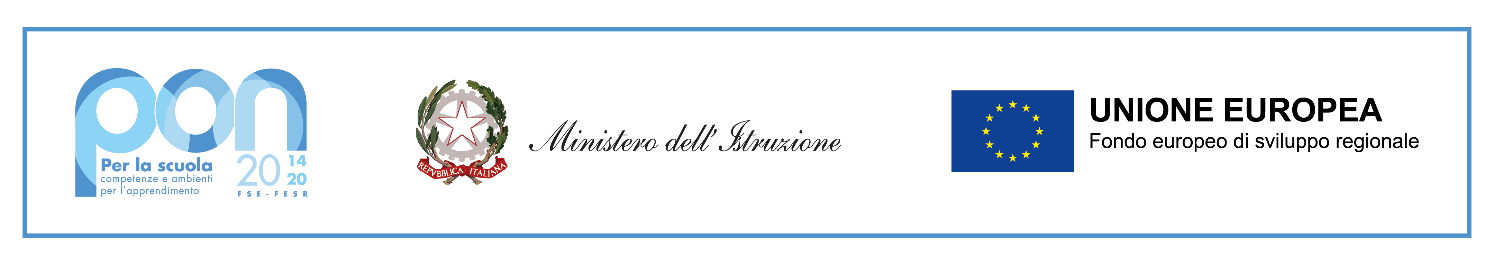 Al dirigente scolasticoDell’I.C.   LeopardiALL. 2OGGETTO:DICHIARAZIONE  TITOLI  PER LA SELEZIONE DI TUTOR - PROGETTO: “SCUOLA DI COMPETENZE ”- per gli alunni di Scuola primaria/SecondariaProgramma Operativo Complementare (POC) “Per la Scuola, competenze e ambienti per l’apprendimento” 2014-2020 finanziato con il Fondo di Rotazione (FdR)– Obiettivi Specifici 10.1, 10.2 e 10.3 – Azioni 10.1.1, 10.2.2 e 10.3.1. Avviso pubblico prot. n. 33956 del 18/05/2022 – Realizzazione di percorsi educativi volti al potenziamento delle competenze delle studentesse e degli studenti e per la socialità e l’accoglienza. CNP : 10.2.2A-FDRPOC-CA-2022-139 TITOLO PROGETTO: A SCUOLA DI COMPETENZECUP : D44C22000250001AZIONE : 10.2.2A TORRE ANNUNZIATA LI’FIRMA___________________________GRIGLIA DI VALUTAZIONE GENERICA E GLOBALE DEI TITOLIPER TUTOR  E VALUTATOREGRIGLIA DI VALUTAZIONE GENERICA E GLOBALE DEI TITOLIPER TUTOR  E VALUTATOREGRIGLIA DI VALUTAZIONE GENERICA E GLOBALE DEI TITOLIPER TUTOR  E VALUTATOREGRIGLIA DI VALUTAZIONE GENERICA E GLOBALE DEI TITOLIPER TUTOR  E VALUTATOREGRIGLIA DI VALUTAZIONE GENERICA E GLOBALE DEI TITOLIPER TUTOR  E VALUTATOREGRIGLIA DI VALUTAZIONE GENERICA E GLOBALE DEI TITOLIPER TUTOR  E VALUTATOREn. riferimento del curriculumDa compilare a cura del candidatoDa compilare a cura della commissioneL’ISTRUZIONE, LA FORMAZIONE NELLO SPECIFICO SETTORE IN CUI SI CONCORREL’ISTRUZIONE, LA FORMAZIONE NELLO SPECIFICO SETTORE IN CUI SI CONCORREL’ISTRUZIONE, LA FORMAZIONE NELLO SPECIFICO SETTORE IN CUI SI CONCORREPUNTIA1. LAUREA O DIPLOMA ATTINENTE ALLA SELEZIONE10A2. DOTTORATO DI RICERCA ATTINENTE ALLA SELEZIONE 5A3. MASTER  UNIVERSITARIO DI I o II LIVELLO ATTINENTE ALLA SELEZIONE Max 1 titolo5A4. CORSI DI FORMAZIONE (min. 20 ore) IN QUALITA’ DI DISCENTE ATTINENTI ALLE DISCIPLINE/ARGOMENTI RICHIESTIMax 5 corsi2 p. per ciascuncorsoLE CERTIFICAZIONI OTTENUTE NELLO SPECIFICO SETTORE IN CUI SI CONCORRELE CERTIFICAZIONI OTTENUTE NELLO SPECIFICO SETTORE IN CUI SI CONCORRELE CERTIFICAZIONI OTTENUTE NELLO SPECIFICO SETTORE IN CUI SI CONCORREB1. COMPETENZE I.C.T. CERTIFICATE Max 5 cert.3 p. per ciascuna certificazioneB2. COMPETENZE LINGUISTICHE CERTIFICATEMax 2 cert.2 p. per ciascuna certificazioneLE ESPERIENZENELLO SPECIFICO SETTORE IN CUI SI CONCORRELE ESPERIENZENELLO SPECIFICO SETTORE IN CUI SI CONCORRELE ESPERIENZENELLO SPECIFICO SETTORE IN CUI SI CONCORRELE ESPERIENZENELLO SPECIFICO SETTORE IN CUI SI CONCORRELE ESPERIENZENELLO SPECIFICO SETTORE IN CUI SI CONCORRELE ESPERIENZENELLO SPECIFICO SETTORE IN CUI SI CONCORREC1. ESPERIENZE DI DOCENZA (min. 20 ore) IN PROGETTI SIMILARI (PON FSE- POR-Aree a rischio)Max 5 incarichi10 p. per ciascun incaricoC2. ESPERIENZE DI TUTOR D’AULA/DIDATTICO IN PROGETTI SIMILARI (PON FSE- POR-Aree a rischio)Max 5 incarichi10 p. per ciascun incaricoC3. ESPERIENZE DI FACILITATORE/VALUTATORE /COORDINATORE IN PROGETTI SIMILARIMax 5 incarichi10 p. per ciascun incaricoC4. INCARICO FUNZIONE STRUMENTALE/COLLABORATORE D.S./REFERENTE PROGETTO/DOCENTE ESPERTO PROGETTI SCOLASTICIMax 5 incarichi3 p. per ciascun incaricoC5. INCARICO IN QUALITA’ DI ANIMATORE DIGITALE/TEAM PER L’INNOVAZIONE DIGITALEMax 3 incarichi3 p. per ciascun incaricoTOTALETOTALETOTALE